Doplňte správne i, í, y, ý. pr_stav, m_šlienka, b_l_nožravec, ob_vačka, náb_tok, v_žm_kať, odom_kať, v_m_sel, kom_cký, pom_liť sa, bab_čka, b_skup, ob_lniny, r_fle, r_chtár, s_rota, chr_pka, nezm_sel, om_l, s_čať, m_halnica, p_la, p_vo, b_tkár, kr_čať, v_sieť, pokr_vka, ob_vateľ, p_smenko, kor_tnačka, p_kantný, p_chať, v_nšovať, jaz_čnica, modr_na, s_novec, z_vať, V_ktor, s_chravý, keb_, m_nca, m_lý, um_vať, v_tvor_ť, us_lovný, s_gnál, b_linka, mam_čka, kom_nár, s_seľ, m_krofón, Dom_n_k, nas_tiť, v_buch, r_tier, v_let, bur_na, báb_ka, v_soko, m_sa, v_šne, v_dlička, s_ce, v_kr_k, m_moriadny, r_bolov, m_kroskop, m_slieť, preb_tok, pob_t, r_dlo, keram_ka, m_dl_na, b_strý, ob_čajný, hr_b, pr_davné meno, per_na, rebr_k, priem_sel, nam_slený, jaz_koveda, br_ndza, r_pať, str_ko, r_ža, v_padnúť, v_liečiť, tr_čko, v_kend, r_sovať, s_pký, ob_čajný, r_bník, r_z_ko, papr_ka, r_bezľa, r_bolov, r_sk, pr_hoda, hm_z, kop_to, p_ram_da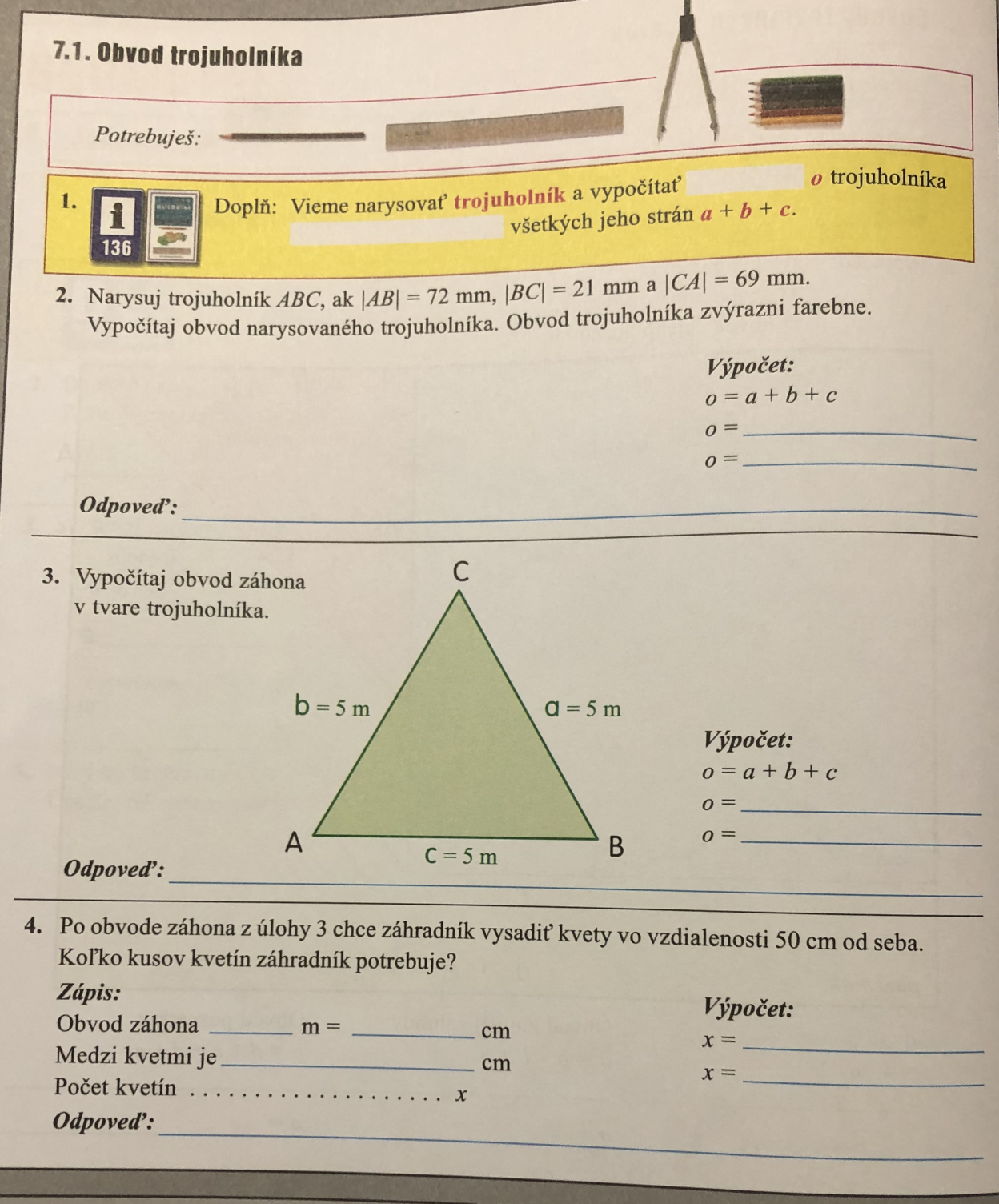 